CURRICULUM VITAE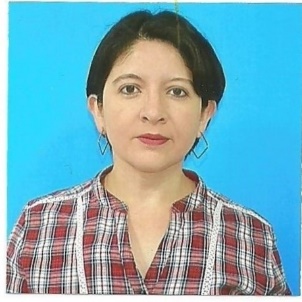 Datos Personales	Nombres y Apellidos: Ivana Gabriela Soto Fecha de Nacimiento: 08 de agosto de 1980Lugar de nacimiento: Salta - CapitalNacionalidad: ArgentinaD.N.I. nº: 28037458CUIL nº: 27-28037458-5Estado civil: CasadaDirección: Vieytes 92 piso 8 departamento B, Bahía Blanca Bs. As.Tel. cel. 0280-154281980E-mail: ivigabsoto@hotmail.comFormación Académica2008 “Contador Público Nacional”- U.N.S.A. (Universidad Nacional de Salta)- Salta1998 “Perito Mercantil Operador de Sistemas Contables”- Escuela de Comercio nº 5076 Dr. Arturo Illia- Salta.Experiencia Laboral21/09/2016 a 21/12/2018 Cablevisión Bavio S.R.L y Cablevisión Punta Indio; administrativa y contadora: facturación, conciliaciones, control de cobranzas, liquidación de IVA, SADAIC, AADICAPIF, SAGAI, Sindicato, Balances anuales.21/09/2016 a 21/12/2018 Punta Indio Digital S.A., administrativa y contadora, facturación, conciliaciones y control de cobranzas, liquidación de IVA, Balances anuales. Ref. laboral: Mónica Naas, vicepresidente Cel. 2214408549.12/2016 a 12/2018 Trabajo independiente para clientes varios, altas, modificaciones y bajas de Monotributos e Ingresos Brutos más presentaciones de DDJJ.01/06/2011 a 31/12/2015 Automotores Fiorasi y Corradi S.A., auxiliar contable, tareas realizadas: registro de facturación de fábrica y otras, conciliaciones con empresas del grupo económico, conciliaciones con fabrica, proveedores, análisis de saldos de cuentas; pago de unidades, repuestos, débitos varios a través de internet, emisión de facturas varias, entre otras. Ref. laboral Jorge Fernandez Sanca, gerente administrativo, tel 0280 44229900.2006- Seis meses, secretaria contable, tareas realizadas: archivo, Extracción de información de facturas y documentación similar para declaraciones juradas de impuesto y registración contable. Los Aceres nº 40, Bº Tres Cerritos, Salta.Cursos y Capacitación-26/04/2019.- Ajuste Por Inflación. Modalidad presencial. Delegación Bahía Blanca.-18/02/2019.-Impuesto A Las Ganancias - Retenciones 4ta Categoría. Modalidad presencial. Delegación Bahía Blanca.-2005” Administrador tango Gestión 2000”, por fundación Roberto Romero- SaltaOtras Capacitaciones y Habilidades-Manejo de PC: Windows, Procesador de texto Microsoft Word, Hoja de cálculo Excel e Internet.- Carnet de conducir. - Matricula, Monotributo e IIBB